ΕΓΓΡΑΦΕΣ ΜΑΘΗΤΩΝ ΣΤΗΝ Α΄ ΤΑΞΗΣΧΟΛΙΚΟ ΕΤΟΣ 2023-2024ΑΠΟ 1 ΕΩΣ 20 ΜΑΡΤΙΟΥΔΙΚΑΙΟΛΟΓΗΤΙΚΑΠιστοποιητικό γέννησης Δήμου ή Κοινότητας (Δεν απαιτείται η προσκόμισή του, αλλά αναζητείται από τη σχολική μονάδα μέσω του Πληροφοριακού Συστήματος myschool του ΥΠΑΙΘ).Επίδειξη του βιβλιαρίου υγείας του μαθητή/ τριας ή προσκόμιση άλλου στοιχείου, από το οποίο να αποδεικνύεται ότι έγιναν τα εμβόλια που προβλέπονται και είναι ενταγμένα στο Εθνικό Πρόγραμμα Εμβολιασμών. Ατομικό Δελτίο Υγείας Μαθητή/τριας (Α.Δ.Υ.Μ.). Αποδεικτικό στοιχείο από το οποίο προκύπτει η Δ/νσης Κατοικίας του/της μαθητή/τριας. (Φωτοτυπία λογαριασμού ΔΕΗ ή ΟΤΕ ή ΑΑΔΕ,...)Βεβαίωση παρακολούθησης νηπιαγωγείου.ΧΩΡΟΤΑΞΙΚΗ ΚΑΤΑΝΟΜΗ ΜΑΘΗΤΩΝ/ΤΡΙΩΝ ΣΤΙΣ ΣΧΟΛΙΚΕΣ ΜΟΝΑΔΕΣ ΠΡΩΤΟΒΑΘΜΙΑΣ ΕΚΠΑΙΔΕΥΣΗΣ ΑΡΚΑΔΙΑΣΓια το 12ο Δημοτικό Σχολείο ΤρίποληςΤο τμήμα της πόλης που περικλείεται από τις οδούς: σημείο τομής Κοτσάνη Αθ. με Μουτζουροπούλου-Ρήγα Φεραίου-Ξάνθου-Ερυμάνθου-Οπλαρχηγού Σεχιώτη έως σημείο τομής με Επαμεινώνδα, Επαμεινώνδα- Καλαβρύτων μέχρι την οδό Διον. Σολωμού στο σημείο έναρξης της Εθνικής Οδού Τρίπολης- Πύργου. Επίσης στη σχολική περιφέρεια του σχολείου  ανήκει και η Τοπική Κοινότητα Αγίου Κωνσταντίνου καθώς η Αεροπορική Βάση.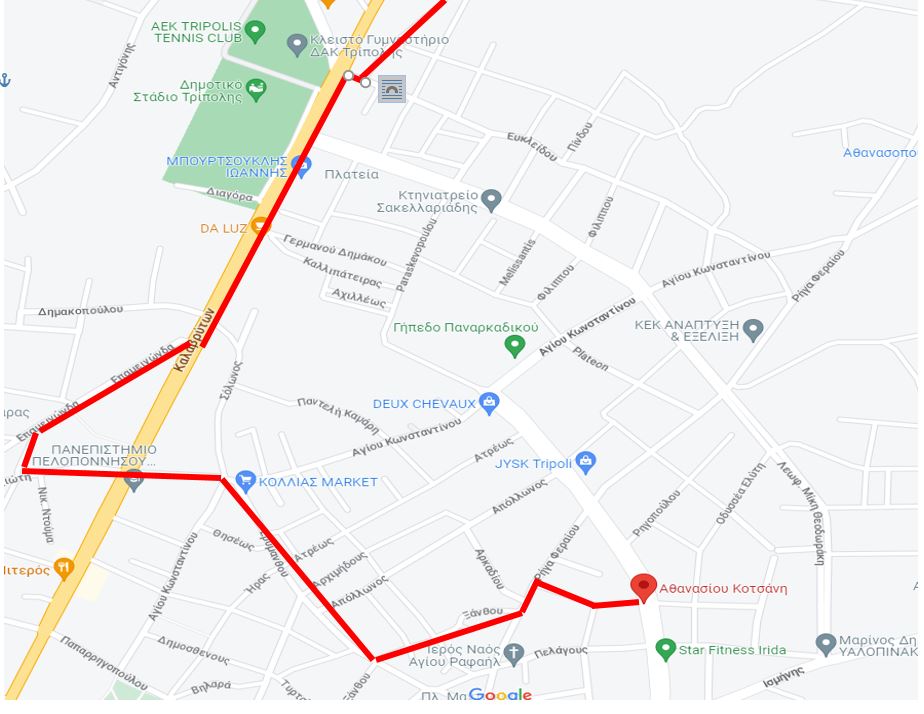 